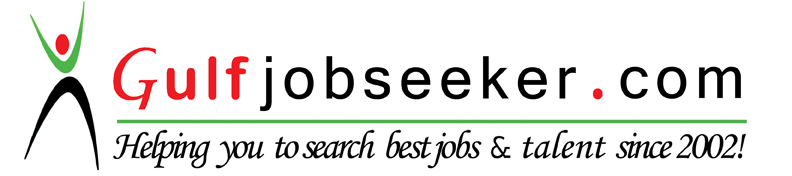 Whats app  Mobile:+971504753686 Gulfjobseeker.com CV No:1565076E-mail: gulfjobseeker@gmail.comEducation: Bachelor's degree, computer sExperience: 2 Years, 6 MonthsTarget Jobs :secretary/receptionist/assistantCareer Level: Mid CareerTarget Job Location: Abu Dhabi, UAE; Dubai, UAECareer Objective: seeking new skills and better work experience.earning money and developing my career life.Target Industry: Computer/Software; Customer Service; Sales; Secretarial;Entertainment; Business SupportPersonal Information :Birth Date: 29 April 1994 (Age: 21)Gender: FemaleMarital Status: SingleWork Experience :assistant sales manager at zino's boutiqueCompany Industry:SalesJob Role:Customer ServiceJanuary 2015 - January 2016guide contactsat orange tnCompany Industry:TelecommunicationsJob Role:Support ServicesJune 2014 - October 2014- Taking calls- Answering customers questions- Serving the customer needs about their cell phone cards*  receptionist at amina hotelLocation:Kairouan, TunisiaCompany Industry:Hospitality/Tourism/TravelJob Role:Customer ServiceJune 2013 - September 2013- Taking calls- Answering guests questions- Welcome guests and serve their needs* waitressat essaraya restaurantLocation:Tunis, TunisiaCompany Industry:Catering/Food Services/RestaurantsJob Role:Customer ServiceJune 2012 - September 2012 Assisted customer in menu determinations Served dishes at tables according to order Recommended drinks to customers Attended monthly staff meetings and training sessions.sales assistant at benettonCompany Industry:SalesJob Role:SalesJune 2011 - September 2011-Selling outfits-Marketing the store products outdoors and online-Helping the customers to get their needs-Organizing the outfits to suite the good looking of the store-Doing the accounting of sales by computerSpecialties :Customer Service Computer Science Sales Secretarial Communications Skills :computer sciencecustomer servicescommunicationAdaptabilityAttention to detailLanguages EnglishItalianFrenchArabicHobbies and Interests :dance , swimming , basketball , watching films